ОпределенияВ настоящем томе применяют следующие термины с соответствующими определениями:Общие положенияГлава 8 «Предложения по строительству, реконструкции и (или) модернизации тепловых сетей» обосновывающих материалов разрабатывается в соответствии с пунктом 66 «Требований к схемам теплоснабжения, порядку их разработки и утверждения». Основные положения для разработки предложений по новому строительству и реконструкции тепловых сетей и сооружений на них выглядят следующим образом: - в электронной модели системы теплоснабжения поселения, создаются новые модельные базы, которые отражают предложения по модернизации, реконструкции и новому строительству источников тепловой энергии, разработанные в предыдущем разделе; - в электронную модель вносятся изменения, отражающие предложения по модернизации, реконструкции и новому строительству, выводу из эксплуатации источников тепловой энергии, в том числе с расширением (изменением) зон действия источников тепловой энергии; - в электронной модели разрабатываются трассировки тепловых сетей, обеспечивающих передачу тепловой энергии от существующих, модернизированных, реконструированных и проектируемых источников тепловой энергии, в том числе трассировки, обеспечивающие объединение зон действия от нескольких источников (перемычки или строительство новых тепловых сетей, обеспечивающих работу источников тепловой энергии на единую тепловую сеть); - для каждой зоны действия источников тепловой энергии выбирается принцип регулирования отпуска тепловой энергии в тепловые сети с коллекторов источников (качественный по отопительно-вентиляционной тепловой нагрузке, качественный по совмещенной тепловой нагрузке отопления и горячего водоснабжения, качественно-количественный или количественный); - выполняется обоснование графиков изменения температур в подающих теплопроводах тепловых сетей, в каждой зоне действия источников тепловой энергии, обеспечивающих регулирование отпуска тепловой энергии с коллекторов источников; - выполняются расчеты гидравлических режимов передачи теплоносителя по тепловым сетям с перспективной (на последний год перспективного периода) тепловой нагрузкой; - определяются участки тепловых сетей, ограничивающих пропускную способность тепловых сетей; - разрабатываются предложения по реконструкции тепловых сетей с увеличением диаметра и/или предложения по новому строительству или реконструкции насосных станций для каждого из выбранных графиков регулирования отпуска тепловой энергии в тепловые сети; - выполняются поверочные расчеты гидравлических режимов тепловых сетей с учетом выполненных предложений по реконструкции тепловых сетей для выбранных графиков регулирования отпуска тепловой энергии в тепловые сети; - определяются финансовые потребности для реализации предложений по реконструкции тепловых сетей с целью установления устойчивого гидравлического режима циркуляции теплоносителя с перспективными тепловыми нагрузками, для выбранных графиков регулирования отпуска тепловой энергии в тепловые сети; - разрабатываются предложения по реконструкции тепловых сетей без увеличения диаметра (а в случаях скорости движения теплоносителя по тепловым сетям с перспективной тепловой нагрузкой меньше 0,3 м/c) его уменьшением для обеспечения надежности тепло-снабжения; - разрабатываются предложения по выводу из эксплуатации тепломагистралей с незначительной тепловой нагрузкой (с относительными потерями тепловой энергии при передаче по тепломагистрали более 75% от тепловой энергии, отпущенной в рассматриваемую тепломагистраль) и предложения по переключению существующей и перспективной тепловой нагрузки на близ лежащие тепломагистрали и ответвления от них; Предложения по новому строительству и реконструкции тепловых сетей и сооружений на них сформированы на основе мероприятий, изложенных в Главе 5 «Мастер-план разработки схемы теплоснабжения» и гидравлических расчетов тепловых сетей от базовых теплоисточников Локомотивного городского округа по магистральным выводам с перспективой до 2027 года. Во всех предложенных вариантах полностью обеспечивается прирост тепловой нагрузки в каждой из зон действия существующих источников тепловой энергии и в зонах, не обеспеченных источниками тепловой энергии.Стремление оптимизировать затраты теплоснабжающих организаций на развитие и реконструкцию, а также перекладки тепловых сетей для поддержания надёжности, задача максимально снизить тарифные последствия для потребителей обусловило поиск таких решений, в которых бы предложенные в проекте Схемы теплоснабжения мероприятия совмещали бы в себе различные цели.Структура проектов представлена ниже:Группа проектов 1 - реконструкция и строительство тепловых сетей, обеспечивающих перераспределение тепловой нагрузки из зон с дефицитом тепловой мощности в зоны с избытком тепловой мощности (использование существующих резервов);Группа проектов 2 - строительство тепловых сетей для обеспечения перспективных приростов тепловой нагрузки под жилищную, комплексную или производственную застройку во вновь осваиваемых районах поселения;Группа проектов 3 - реконструкция тепловых сетей с увеличением диаметра трубопроводов для обеспечения перспективных приростов тепловой нагрузки;Группа проектов 4 - строительство тепловых сетей, обеспечивающих условия, при наличии которых существует возможность поставок тепловой энергии потребителям от различных источников тепловой энергии при сохранении надёжности теплоснабжения;Группа проектов 5 - строительство или реконструкция тепловых сетей для повышения эффективности функционирования системы теплоснабжения, в том числе за счёт перевода котельных в пиковый режим работы или ликвидации котельных;Группа проектов 6 - реконструкция тепловых сетей, подлежащих замене в связи с исчерпанием эксплуатационного ресурса;Группа проектов 7 - строительство или реконструкция насосных станций;Группа проектов 8 - строительство и реконструкция тепловых сетей для обеспечения нормативной надежности.Решения принимались на основе расчетов, выполненных с использованием электронной модели системы теплоснабжения Локомотивного городского округа, описание которой приведено в Главе 3 «Электронная модель системы теплоснабжения» и соответствующих приложениях.Изменения в предложениях по строительству и реконструкции тепловых сетей за период, прошедший с последней актуализации схемы теплоснабженияЗа период, прошедший с последней актуализации схемы теплоснабжения, изменения в предложениях по строительству и реконструкции тепловых сетей не происходило. Все запланированные мероприятия выполнены в полном объеме выполнены в полном объеме	Таблица 1. Перечень мероприятий по строительству, реконструкции тепловых сетей за период, предшествующий актуализации схемы теплоснабжения Локомотивного городского округаСтоимость реализации мероприятий была установлена концессионным соглашением в отношении объектов теплоснабжения (котельная и тепловые сети) от 08.10.2018 года, согласована с Министерством тарифного регулирования и энергетики Челябинской области.	На всех остальных участках тепловых сетей и сетей ГВС, предлагается производить реконструкцию и ремонт по мере производственной необходимости и в связи с исчерпанием нормативного срока эксплуатации трубопроводов.Ниже в таблице 2 представлены мероприятия по развитию систем теплоснабжения Локомотивного городского округа, которые приняты по оптимальному варианту предложенному в Главе 5 Обосновывающих материалов схемы теплоснабжения Локомотивного городского округа, так как данный вариант является оптимальным для развития системы теплоснабжения округа.Таблица 2. Перечень мероприятий по строительству, реконструкции тепловых сетей, на период актуализации схемы теплоснабжения  Локомотивного городского округаЗадачиВ результате разработки в соответствии с пунктом 10 Требований к Схеме теплоснабжения и техническим заданием должны быть решены следующие задачи:реконструкция и строительство тепловых сетей, обеспечивающих перераспределение тепловой нагрузки из зон с дефицитом тепловой мощности в зоны с избытком тепловой мощности (использование существующих резервов);строительство тепловых сетей для обеспечения перспективных приростов тепловой нагрузки под жилищную, комплексную или производственную застройку во вновь осваиваемых районах поселения;строительство тепловых сетей, обеспечивающих условия, при наличии которых существует возможность поставок тепловой энергии потребителям от различных источников тепловой энергии при сохранении надежности теплоснабжения;строительство или реконструкция тепловых сетей для повышения эффективности функционирования системы теплоснабжения, в том числе за счет перевода котельных в пиковый режим работы или ликвидации котельных;строительство тепловых сетей для обеспечения нормативной надежности теплоснабжения;реконструкция тепловых сетей с увеличением диаметра трубопроводов для обеспечения перспективных приростов тепловой нагрузки;реконструкция тепловых сетей, подлежащих замене в связи с исчерпанием эксплуатационного ресурса;строительство и реконструкция насосных станций.Структура предложений и проектов Структура предложенийПредложения по новому строительству и реконструкции тепловых сетей образуют восемь групп проектов, реализация которых направлена на обеспечение теплоснабжения новых потребителей по существующим и вновь создаваемым тепловым сетям и сохранение теплоснабжения существующих потребителей от существующих тепловых котельных при условии надёжности системы теплоснабжения. Структура проектовПриводимые ниже предложения по строительству и реконструкции тепловых сетей распределены по группам проектов согласно с Требованиями к схемам теплоснабжения, утвержденным постановлением Правительства Российской Федерации от 22 февраля 2012 г. N 154 (с изменениями, внесенными постановлением Правительства РФ от 16 марта 2019 года N 276).Структура организации проектов представлена ниже:	- реконструкция и строительство тепловых сетей, обеспечивающих перераспределение тепловой нагрузки из зон с дефицитом тепловой мощности в зоны с избытком тепловой мощности (использование существующих резервов).	- строительство тепловых сетей для обеспечения перспективных приростов тепловой нагрузки под жилищную, комплексную или производственную застройку во вновь осваиваемых районах поселения.	- реконструкция тепловых сетей с увеличением диаметра трубопроводов для обеспечения перспективных приростов тепловой нагрузки.	- строительство тепловых сетей, обеспечивающих условия, при наличии которых существует возможность поставок тепловой энергии потребителям от различных источников тепловой энергии при сохранении надёжности теплоснабжения.	- строительство или реконструкция тепловых сетей для повышения эффективности функционирования системы теплоснабжения, в том числе за счёт перевода котельных в пиковый режим работы или ликвидации котельных.	- реконструкция тепловых сетей, подлежащих замене в связи с исчерпанием эксплуатационного ресурса.	- строительство и реконструкция насосных станций.	- строительство тепловых сетей для обеспечения нормативной надежности теплоснабжения.Основными эффектами от реализации этих проектов являются:Расширение и сохранение теплоснабжения потребителей на уровне современных проектных требований к надежности и безопасности теплоснабжения; Повышение эффективности передачи тепловой энергии в тепловых сетях. К ним относятся - наладка и автоматизация тепловых и гидравлических режимов тепловых сетей;Строительство сопутствующих конструкций, обеспечивающих нормативные параметры эксплуатации тепловых сетей.Более подробный перечень проектов и капитальные вложения в реализацию этих проектов представлен в разделе 5.1 – 5.9 настоящей Главы.Оценка необходимых финансовых потребностей для реализации групп проектовОбщие положенияПредложения по новому строительству, реконструкции и техническому перевооружению тепловых сетей сформированы по группам проектов, реализация которых направлена на обеспечение теплоснабжения новых потребителей по существующим и вновь создаваемым тепловым сетям и сохранение теплоснабжения существующих потребителей от существующих тепловых сетей при условии надежности системы теплоснабжения:Решения приняты:- на основе расчетов, выполненных по периодам планирования, с использованием электронной модели систем теплоснабжения Локомотивного городского округа, описание которой приведено в Главе 3 «Электронная модель системы теплоснабжения».- на основании мероприятий и предложений, принятых в утвержденной Схеме теплоснабжения Локомотивного городского округа.Оценка стоимости капитальных вложений в реконструкцию и новое строительство тепловых сетей выполнена на основании локальных сметных расчетов, которые представлены в Главе 12. Реконструкция и строительство тепловых сетей, обеспечивающих перерас-пределение тепловой нагрузки из зон с дефицитом тепловой мощности в зоны с избытком тепловой мощности (использование существующих резервов) Состав группы проектов № 1 «Реконструкция и строительство тепловых сетей, обеспечивающих перераспределение тепловой нагрузки из зон с дефицитом тепловой мощности в зоны с избытком тепловой мощности» не планируется на территории Локомотивного городского округа на период до 2027 года.	 Строительство тепловых сетей для обеспечения перспективных приростов тепловой нагрузки под жилищную, комплексную или производственную застройку во вновь осваиваемых районах поселенияФинансовые затраты на строительство и реконструкцию тепловых сетей для подключения новых потребителей ложатся на самих застройщиков.Состав группы проектов № 2 «Строительство тепловых сетей для обеспечения перспективных приростов тепловой нагрузки под жилищную, комплексную или производственную застройку во вновь осваиваемых районах поселения» для магистральных и распределительных сетей не планируется на территории Локомотивного городского округа на период до 2027 года.Реконструкция тепловых сетей с увеличением диаметра трубопроводов для обеспечения перспективных приростов тепловой нагрузкиСостав группы проектов № 3 «Реконструкция тепловых сетей с увеличением диаметра трубопроводов для обеспечения перспективных приростов тепловой нагрузки» не планируется на территории Локомотивного городского округа на период до 2027 года.Строительство тепловых сетей, обеспечивающих условия, при наличии которых существует возможность поставок тепловой энергии потребителям от различных источников тепловой энергии при сохранении надёжности теплоснабженияСостав группы проектов № 4 «Строительство тепловых сетей системы теплоснабжения, которые обеспечивают поставку тепловой энергии потребителям от различных источников тепловой энергии при выполнении условий надёжности теплоснабжения» не планируется на территории Локомотивного городского округа на период до 2027 года.Строительство или реконструкция тепловых сетей для повышения эффективности функционирования системы теплоснабжения, в том числе за счёт перевода котельных в пиковый режим работы или ликвидации котельныхСостав группы проектов № 5 «Строительство или реконструкция тепловых сетей для повышения эффективности функционирования системы теплоснабжения, в том числе за счёт перевода котельных в пиковый режим работы или ликвидации котельных», приведен в таблице 3.	Таблица 3. Перечень мероприятий по составу группы проектов №5Реконструкция тепловых сетей, подлежащих замене в связи с исчерпанием эксплуатационного ресурса. Срок полезного использования тепловых сетей определен на основании норм амортизации, используемых теплоснабжающими организациями при расчете амортизационных отчислений  и составляет 25 лет.Для тепловых сетей, подлежащих замене в связи с исчерпанием эксплуатационного ресурса, рекомендуется проводить диагностику технического состояния и экспертизу промышленной безопасности рассматриваемых участков. По результатам диагностики должно приниматься решение о реконструкции участка, либо о продлении срока эксплуатации.Своевременная замена ветхих тепловых сетей позволяет поддерживать тепловые сети в удовлетворительном состоянии, обеспечивает нормативную надежность системы теплоснабжения, значительно снижает повреждаемость тепловых сетей.Состав группы проектов № 6 «Реконструкция тепловых сетей, подлежащих замене в связи с исчерпанием эксплуатационного ресурса» планируются на период до 2027 года на территории Локомотивного городского округа в соответствии в планом капитального ремонта  и  планов по подготовке к осенне-зимнему периоду, к началу отопительного сезона в летний период, за счет средств, включенных в тариф на тепловую энергию Строительство и реконструкция насосных станций и тепловых пунктовСостав группы проектов № 7 «Строительство и реконструкция насосных станций и тепловых пунктов» не планируется на период до 2027 года на территории Локомотивного городского округа, в виду их физического отсутствия.Строительство и реконструкция тепловых сетей для обеспечения нормативной надежности Мероприятия, направленные на повышение надежности теплоснабжения, условно можно разделить на две группы:- мероприятия по реконструкции ветхих тепловых сетей.- мероприятия по строительству и реконструкции распределительных тепловых сетей с увеличением диаметров, для обеспечения нормативной надежности.Состав группы проектов № 8  «Строительство и реконструкция тепловых сетей для обеспечения нормативной надежности» по результатам расчетов не требуется на территории Локомотивного городского округа на период до 2027 года.   Сводные показателиВ таблице 5 представлены финансовые потребности в новое строительство и реконструкцию тепловых сетей и сооружений на них для развития Локомотивного городского округа.     Таблица 5. Финансовые потребности в новое строительство и реконструкцию тепловых сетей и сооружений на них для принятого оптимального варианта развития Локомотивного городского округа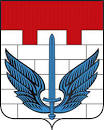 Схема теплоснабжения локомотивный ГОРОДСКОй округ челябинской областина период  ДО 2027 ГОДАОбосновывающие материалыГлава 8Предложения по строительству, реконструкции и (или) модернизации тепловых сетейТерминыОпределенияТеплоснабжение Обеспечение потребителей тепловой энергии тепловой энергией, теплоносителем, в том числе поддержание мощностиСистема теплоснабженияСовокупность источников тепловой энергии и теплопотребляющих установок, технологически соединенных тепловыми сетямиИсточник тепловой энергии Устройство, предназначенное для производства тепловой энергииТепловая мощность Количество тепловой энергии, которое может быть произведено и (или) передано по тепловым сетям за единицу времениТепловая нагрузка Количество тепловой энергии, которое может быть принято потребителем тепловой энергии за единицу времениПотребитель тепловой энергии (далее потребитель)Лицо, приобретающее тепловую энергию (мощность), теплоноситель для использования на принадлежащих ему на праве собственности или ином законном основании теплопотребляющих установках либо для оказания коммунальных услуг в части горячего водоснабжения и отопленияТеплопотребляющая установка Устройство, предназначенное для использования тепловой энергии, теплоносителя для нужд потребителя тепловой энергииТеплоснабжающая организацияОрганизация, осуществляющая продажу потребителям и (или) теплоснабжающим организациям произведенных или приобретенных тепловой энергии (мощности), теплоносителя и владеющая на праве собственности или ином законном основании источниками тепловой энергии и (или) тепловыми сетями в системе теплоснабжения, посредством которой осуществляется теплоснабжение потребителей тепловой энергии (данное положение применяется к регулированию сходных отношений с участием индивидуальных предпринимателей)Зона действия системы теплоснабженияТерритория городского поселения или ее часть, границы которой устанавливаются по наиболее удаленным точкам подключения потребителей к тепловым сетям, входящим в систему теплоснабженияЗона действия источника тепловой энергииТерритория городского поселения или ее часть, границы которой устанавливаются закрытыми секционирующими задвижками тепловой сети системы теплоснабженияУстановленная мощность источника тепловой энергииСумма номинальных тепловых мощностей всего принятого по акту ввода в эксплуатацию оборудования, предназначенного для отпуска тепловой энергии потребителям на собственные и хозяйственные нуждыРасполагаемая мощность источника тепловой энергииВеличина, равная установленной мощности источника тепловой энергии за вычетом объемов мощности, не реализуемой по техническим причинам, в том числе по причине снижения тепловой мощности оборудования в результате эксплуатации на продленном техническом ресурсе (снижение параметров пара перед турбиной, отсутствие рециркуляции в пиковых водогрейных котлоагрегатах и др.)Мощность источника тепловой энергии неттоВеличина, равная располагаемой мощности источника тепловой энергии за вычетом тепловой нагрузки на собственные и хозяйственные нуждыКомбинированная выработка электрической и тепловой энергии Режим работы теплоэлектростанций, при котором производство электрической энергии непосредственно связано с одновременным производством тепловой энергииРасчетный элемент территориального деленияТерритория поселения или ее часть, принятая для целей разработки схемы теплоснабжения в неизменяемых границах на весь срок действия схемы теплоснабженияБазовый режим работы источника тепловой энергииРежим работы источника тепловой энергии, который характеризуется стабильностью функционирования основного оборудования (котлов, турбин) и используется для обеспечения постоянного уровня потребления тепловой энергии, теплоносителя потребителями при максимальной энергетической эффективности функционирования такого источникаПиковый режим работы источника тепловой энергииРежим работы источника тепловой энергии с переменной мощностью для обеспечения изменяющегося уровня потребления тепловой энергии, теплоносителя потребителямиРадиус эффективного теплоснабженияМаксимальное расстояние от теплопотребляющей установки до ближайшего источника тепловой энергии в системе теплоснабжения, при превышении которого подключение теплопотребляющей установки к данной системе теплоснабжения нецелесообразно по причине увеличения совокупных расходов в системе теплоснабженияИнвестиционная программа организации, осуществляющей регулируемые виды деятельности в сфере теплоснабженияПрограмма финансирования мероприятий организации, осуществляющей регулируемые виды деятельности в сфере теплоснабжения, строительства, капитального ремонта, реконструкции и (или) модернизации источников тепловой энергии и (или) тепловых сетей в целях развития, повышения надежности и энергетической эффективности системы теплоснабжения, подключения теплопотребляющих установок потребителей тепловой энергии к системе теплоснабжения№ ппНаименование мероприятияДата выполнения мероприятияСтоимостьмероприятия, тыс.руб (без НДС) 1Реконструкция сетей ГВС от УВ48 до инфекционного корпуса больницы Карталинского городского округа, диаметром Ду65/40, протяженностью 203м, с применением изоляции из ППУ в покрытии из оцинкованной стали.2019 год9772Реконструкция сетей ГВС от УВ4 до УВ31, с заменой диаметров Ду200/150 на  Ду150/125, протяженностью 343м, с применением изоляции из ППУ в покрытии из оцинкованной стали.2019 год26253Реконструкция сетей ГВС от УВ31 до УВ46, с заменой диаметров Ду200/150 и Ду150/150 на Ду100/80, протяженностью 316м, с применением изоляции из ППУ в покрытии из оцинкованной стали.2019 год16294Реконструкция сетей ГВС от УВ1 до УВ56, с заменой диаметра трубопровода Т3 Ду200 на Ду125, протяженностью 400м, с применением изоляции из ППУ в покрытии из оцинкованной стали2020 год25705Капитальный ремонт участка тепловой сети Ду300 от УВ4  до Т.А. протяженностью 20м, с применением изоляции из ППУ в покрытии из оцинкованной стали2020 год2956Реконструкция сетей ГВС от УВ2 до УВ4, с заменой диаметров Ду200/150 на Ду 150/125, протяженностью 152м, с применением изоляции из ППУ в покрытии из стеклопластика.2021 год1163,17Реконструкция тепловой сети от УВ4 до УВ5, с заменой диаметра Ду100 на Ду 125, протяженностью 42м, с применением изоляции из ППУ в покрытии из оцинкованной стали2021 год269,818 Реконструкция сетей ГВС от УВ1 до УВ2, с заменой диаметра трубопроводов  Ду350/200 на Ду150/125, протяженностью 408м, с применением изоляции из ППУ в покрытии из оцинкованной стали.2022 год3122№ ппНаименование мероприятияТехнические характеристикиСтоимость мероприятиятыс.руб.(без НДС)Срок реали-зации1.Реконструкция участка тепловой сети от УВ - 33 до УВ - 36Ду250мм, протяженность 40 метров1 01920242.Реконструкция участка тепловой сети от УВ - 36 до УВ - 40Ду200мм, протяженность 200 метров3 93120243.Реконструкция участка тепловой сети от УВ - 40 до ДК «Луч»Ду150мм, протяженность 15 метров2362024ИТОГОИТОГОИТОГО5 186№ ппНаименование мероприятияТехнические характеристикиСтоимость мероприятиятыс.руб.(без НДС)Срок реали-зации1.Реконструкция участка тепловой сети от УВ - 33 до УВ - 36Ду250мм, протяженность 40 метров1 01920242.Реконструкция участка тепловой сети от УВ - 36 до УВ - 40Ду200мм, протяженность 200 метров3 93120243.Реконструкция участка тепловой сети от УВ - 40 до ДК «Луч»Ду250мм, протяженность 40 метров2362024ИТОГОИТОГОИТОГО5 1862024Группа проектовНаименование проектовЕд. изм.Сумма затрат 1Реконструкция и строительство тепловых сетей, обеспечивающих перераспределение тепловой нагрузки из зон с дефицитом тепловой мощности в зоны с избытком тепловой мощности (использование существующих резервов)млн. руб. (без (НДС)----2Строительство тепловых сетей для обеспечения перспективных приростов тепловой нагрузки под жилищную, комплексную или производственную застройку во вновь осваиваемых районах поселениямлн. руб.(без (НДС)----3Реконструкция тепловых сетей с увеличением диаметра трубопроводов для обеспечения перспективных приростов тепловой нагрузкимлн. руб.(без (НДС)----4Строительство тепловых сетей, обеспечивающих условия, при наличии которых существует возможность поставок тепловой энергии потребителям от различных источников тепловой энергии при сохранении надёжности теплоснабжениямлн. руб.(без (НДС)----5Строительство или реконструкция тепловых сетей для повышения эффективности функционирования системы теплоснабжения, в том числе за счёт перевода котельных в пиковый режим работы или ликвидации котельныхмлн. руб.(без (НДС)5,1866Реконструкция тепловых сетей, подлежащих замене в связи с исчерпанием эксплуатационного ресурсамлн. руб (без (НДС)----7Строительство и реконструкция насосных станций и тепловых пунктов млн. руб (без (НДС)----8Строительство и реконструкция тепловых сетей для обеспечения нормативной надежностимлн. руб. (без (НДС)----ИТОГОИТОГОмлн. руб.(без (НДС)5,186